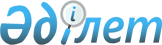 Астана қаласында 2011 жылғы 20-21 мамырда Еуропа Қайта Құру және Даму Банкінің Басқарушылар кеңесінің жыл сайынғы отырысын дайындау және өткізу жөніндегі іс-шаралар жоспарын бекіту туралыҚазақстан Республикасы Премьер-Министрінің 2011 жылғы 2 ақпандағы № 7-ө Өкімі

      Астана қаласында 2011 жылғы 21-22 мамырда Еуропа Қайта Құру және Даму Банкінің Басқарушылар кеңесінің 20-шы жыл сайынғы отырысын сапалы дайындауды және өткізуді қамтамасыз ету мақсатында:



      1. Қоса беріліп отырған Астана қаласында 2011 жылғы 20-21 мамырда Еуропа Қайта Құру және Даму Банкінің Басқарушылар кеңесінің жыл сайынғы отырысын дайындау және өткізу жөніндегі іс-шаралар жоспары бекітілсін.



      2. Осы өкімнің орындалуын бақылау Қазақстан Республикасы Қаржы министрлігіне жүктелсін.      Премьер-Министр                            К. Мәсімов

Қазақстан Республикасы

Премьер-Министрінің 

2011 жылғы 2 ақпандағы

№ 7-ө өкімімен   

бекітілген      

2011 жылғы 20 - 21 мамырда Астана қаласында Еуропа Қайта Құру

және Даму Банкінің жыл сайынғы отырысын дайындау және өткізу

жөніндегі іс-шаралар жоспары

Ескертпе: аббревиатуралардың толық жазылуы:Қаржымині - Қазақстан Республикасы Қаржы министрлігі

CІM - Қазақстан Республикасы Сыртқы істер министрлігі

ИЖТМ - Қазақстан Республикасы Индустрия және жаңа технологиялар министрлігі

MM - Қазақстан Республикасы Мәдениет министрлігі

ККМ - Қазақстан Республикасы Көлік және коммуникация министрлігі

ТСМ - Қазақстан Республикасы Туризм және спорт министрлігі

ДСМ - Қазақстан Республикасы Денсаулық сақтау министрлігі

МГМ - Қазақстан Республикасы Мұнай және газ министрлігі

АШМ - Қазақстан Республикасы Ауыл шаруашылығы министрлігі

ІІМ - Қазақстан Республикасы Ішкі істер министрлігі

БАМ - Қазақстан Республикасы Байланыс және ақпарат министрлігі

БҒМ - Қазақстан Республикасы Білім және ғылым министрлігі

ЭДСМ - Қазақстан Республикасы Экономикалық даму және сауда министрлігі

ҰҚК - Қазақстан Республикасы Ұлттық қауіпсіздік комитеті

ПКҚ - Қазақстан Республикасы Президентінің Күзет қызметі

ПІБ - Қазақстан Республикасы Президентінің Іс басқармасы

СӨП - Қазақстан Республикасы Сауда-өнеркәсіптік палатасы

Шекара қызметі - Қазақстан Республикасы Ұлттық қауіпсіздік комитетінің Шекара қызметі

Ұйымдастыру комитеті - Еуропа Қайта Құру және Даму Банкі Басқарушылар кеңесінің жыл сайынғы отырысын дайындау және өткізу жөніндегі ұйымдастыру комитеті

Жұмыс тобы - Еуропа Қайта Құру және Даму Банкінің Басқарушылар кеңесінің жыл сайынғы отырысын дайындау және өткізу жөніндегі жұмыс тобы

ЕҚДБ - Еуропа Қайта Құру және Даму Банкі

«Президенттің ТРК» АҚ - «Қазақстан Республикасы Президентінің телерадиокешені» акционерлік қоғамы

ҚазҰӨУ - Қазақ ұлттық өнер университеті

«ЭЗИ» АҚ - «Экономикалық зерттеулер институты» акционерлік қоғамы

«Қазақтелеком» АҚ - «Қазақтелеком» акционерлік қоғамы

«Самұрық-Қазына» ҰӘҚ» АҚ - «Самұрық-Қазына» ұлттық әл-ауқат қоры» акционерлік қоғамы

«ҚазАгро» ҰХ» АҚ - «ҚазАгро» ұлттық холдингі» акционерлік қоғамы

«Зерде» АҚ - «Зерде» ұлттық ақпараттық коммуникациялық холдингі» акционерлік қоғамы

«ҰАТ» АҚ - «Ұлттық ақпараттық технологиялар» акционерлік қоғамы

«KAZNEX INVEST» АҚ - «KAZNEX INVEST» экспорт және инвестициялар бойынша ұлттық агенттігі» акционерлік қоғамы

Меморандум - Қазақстан Республикасының Үкіметі мен Еуропа Қайта Құру және Даму Банкі арасындағы 2011 жылы Еуропа Қайта Құру және Даму Банкінің жыл сайынғы отырысын өткізу мәселесі бойынша өзара түсіністік туралы меморандум
					© 2012. Қазақстан Республикасы Әділет министрлігінің «Қазақстан Республикасының Заңнама және құқықтық ақпарат институты» ШЖҚ РМК
				Р/с

№Іс-шараОрындау мерзіміЖауапты орындаушы12341Банктің талаптарына сәйкес ЕҚДБ-ның отырысын өткізу кезеңінде Астанаға және Астанадан тікелей халықаралық авиарейстерді арттыру бойынша қажетті шаралар қабылдау2011 жылғы қаңтарККМ, «Эйр Астана» АҚ, «Самұрық-Қазына» ҰӘҚ» АҚ, Қаржымині, Ұйымдастыру комитеті2Өткізілетін іс-шараларды ұйымдастыруға демеушілерді, оның ішінде бас және ақпараттық демеушілерді тарту мәселесін пысықтау2011 жылғы қаңтар - ақпан«KAZNEX INVEST» АҚ, «Қазагро» АҚ, «Самұрық-Қазына» ҰӘҚ» АҚ, «Қазақтелеком» АҚ, «Зерде» холдингі» АҚ3Отырысты өткізу процесін жалпы ұйымдастыруды және үйлестіруді қамтамасыз ету2011 жылғы қаңтар - мамырҚаржымині, «KAZNEX INVEST» АҚ, ИЖТМ4

 1. ЕҚДБ-ның отырысы шеңберінде Инвестициялық форум өткізуді ұйымдастыру2011 жылғы қаңтар - мамыр«KAZNEX INVEST» АҚ, ИЖТМ, ЭДСМ («ЭЗИ» АҚ), СӨП, «Қазагро» АҚ (келісім бойынша), «Самұрық-Қазына» ҰӘҚ» АҚ (келісім бойынша), «Зерде» холдингі» АҚ (келісім бойынша)4

 2. Инвестициялық форумның логотипін әзірлеу2011 жылғы қаңтар«KAZNEX INVEST» АҚ, Қаржымині, ИЖТМ, ЭДСМ («ЭЗИ» АҚ), СӨП  4

 3. Инвестициялық форум шеңберінде панельдік сессияның мазмұнды бөлігін дайындау және толықтыру2011 жылғы қаңтар - наурыз«KAZNEX INVEST» АҚ, ИЖТМ, ЭДСМ («ЭЗИ» АҚ), Қаржымині4

 4. Қазақстандық тауарлар өндірушілер мен қызметтер көрсетушілердің көрмесін ұйымдастыру және өткізу2011 жылғы наурыз - мамырИЖТМ, ЭДСМ («ЭЗИ» АҚ), СӨП, «Қазагро» АҚ (келісім бойынша), «Самұрық-Қазына» ҰӘҚ» АҚ (келісім бойынша), «Зерде» холдингі» АҚ (келісім бойынша)5

 1. ЕҚДБ-ның отырысын және Қазақстанның Инвестициялық форумын өткізуге байланысты іс-шараларды хабар тарату және баспа БАҚ-та жариялау жөніндегі медиа-жоспарды әзірлеу2011 жылғы қаңтар - ақпанБАМ, «KAZNEX INVEST» АҚ5

 2. Іс-шараның баспасөз-релизін дайындау, БАҚ-ты шақыру2011 жылғы 1 мамырға дейінБАМ, «KAZNEX INVEST» АҚ5

 3. Отандық және шетелдік БАҚ-ты аккредиттеуді ұйымдастыру2011 жылғы 1 мамырға дейінБАМ, СІМ, «KAZNEX INVEST» АҚ5

 4. Жыл сайынғы отырысты өткізу кезеңінде халықаралық баспасөз-орталығын ұйымдастыру және оның толық жұмыс істеуін қамтамасыз ету2011 жылғы 1 мамырға дейін«KAZNEX INVEST» АҚ, БАМ, «Қазақтелеком» АҚ (келісім бойынша)6Жыл сайынғы отырысты өткізу ғимараттарында залдарды және тиісті үй-жайларды жалға алу мәселесін пысықтау2011 жылғы қаңтар - ақпан«KAZNEX INVEST» АҚ, Астана қаласының әкімдігі, БҒМ, мүдделі мемлекеттік органдар7Жыл сайынғы отырысты өткізу кезеңіне Қазақ ұлттық өнер университетінің оқу сабақтарын «Шабыт» сарайынан басқа оқу корпустарына көшіру мәселесін пысықтау2011 жылғы қаңтар - ақпанБҒМ, ҚазҰӨУ, Астана қаласының әкімдігі, Ұйымдастырушы комитет8ЕҚДБ-ның талаптарына сәйкес байланыспен және коммуникациялармен қамтамасыз ету2011 жылғы ақпан - мамырБАМ,

«Зерде» холдингі» АҚ (келісім бойынша),

«Қазақтелеком» АҚ (келісім бойынша),

«ҰАТ» АҚ (келісім бойынша)9Отырысты өткізу орындарын техникалық жарақтандыру2011 жылғы ақпан - мамыр«KAZNEX INVEST» АҚ, Қаржымині10Жыл сайынғы отырыс шеңберінде ресми пайдалануға арналған ЕҚДБ жабдықтары мен материалдарын жедел кедендік бақылау мен ресімдеуді қамтамасыз ету2011 жылғы 1 қаңтар - 23 мамырҚаржымині11Жыл сайынғы отырыста жұмыс істеу үшін студенттер ішінен еріктілерді тарту2011 жылғы қаңтар - сәуірБҒМ, «KAZNEX INVEST» АҚ12Отырысты өткізу орындарында қоғамдық тамақтану орындарын ұйымдастыру2011 жылы қаңтар - мамыр«KAZNEX INVEST» АҚ, Астана қаласының әкімдігі, ПІБ (келісім бойынша)13

 1. VIP-персоналар үшін қабылдаушы тараптың атынан ресми қабылдауды ұйымдастыру және өткізу2011 жылғы 1 мамырға дейін«KAZNEX INVEST» АҚ, Ұйымдастыру комитеті, Қаржымині, СІМ13

 2. Жыл сайынғы отырыстың барлық қатысушылары үшін қабылдаушы тараптың атынан ресми қабылдауды ұйымдастыру және өткізу2011 жылғы 1 мамырға дейін«KAZNEX INVEST» АҚ, Астана қаласының әкімдігі, Жұмыс тобы14

 

 1. Жыл сайынғы отырыс шеңберінде мәдени іс-шаралар өткізу бағдарламасын әзірлеу2011 жылғы 1 мамырға дейін«KAZNEX INVEST» АҚ, MM, Қаржымині, БҒМ, Астана қаласының әкімдігі, Жұмыс тобы14

 

 2. Барлық қатысушылар үшін Инвестициялық форум шеңберіндегі фуршет кезінде концерттік бағдарлама ұйымдастыру2011 жылғы ақпан«KAZNEX INVEST» АҚ, MM, Қаржымині, БҒМ, Астана қаласының әкімдігі, Жұмыс тобы14

 

 3. Барлық қатысушылар үшін салтанатты қабылдау кезінде концерттік бағдарлама ұйымдастыру2011 жылғы ақпан«KAZNEX INVEST» АҚ, MM, Қаржымині, БҒМ, Астана қаласының әкімдігі, Жұмыс тобы14

 

 4. VIP-персоналар (Басқарушылар және Делегация басшылары) үшін салтанатты қабылдау кезінде концерттік бағдарлама ұйымдастыру2011 жылғы ақпан«KAZNEX INVEST» АҚ, MM, Қаржымині, БҒМ, Астана қаласының әкімдігі, Жұмыс тобы15

 Отырысқа қатысушылар үшін Астана қаласы бойынша экскурсиялар ұйымдастыру2011 жылғы 1 мамырға дейін

 Астана қаласының әкімдігі, ТСМ, Жұмыс тобы

 15

 Ресми делегаттардың жұбайына (жұбайларына) мәдени бағдарламаны пысықтау2011 жылғы 1 мамырға дейін

 Астана қаласының әкімдігі, ТСМ, Жұмыс тобы

 16Мемлекеттік органдарға ресми делегаттарды бекіту2011 жылғы 1 мамырына дейінҰйымдастырушы комитет, Қаржымині17Отырыстың қатысушылары үшін материалдарды дайындау (буклеттер, қоржындар, блокноттар, кәдесыйлар және т.б.)2011 жылғы 1 мамырға дейін«KAZNEX INVEST» АҚ18Жыл сайынғы отырыстың қатысушыларын визалық қолдауды қамтамасыз ету2011 жылғы 1 мамырға дейінҚаржымині, СІМ19

 1. Делегация басшылары мен VIP-персоналар үшін автокөліктік қызметті қамтамасыз ету2011 жылғы 1 мамырға дейін«KAZNEX INVEST» АҚ, ПІБ (келісім бойынша)19

 2. Жыл сайынғы іс-шараларды өткізу орындары және отырысқа қатысушыларды орналастыру үшін таңдап алған қонақ үйлер арасында автобустық қозғалысты қамтамасыз ету және ұйымдастыру2011 жылғы 1 мамырға дейін«KAZNEX INVEST» АҚ, Астана қаласының әкімдігі, ККМ, Жұмыс тобы20VIP-персоналар мен ресми делегациялардың басшылары үшін жедел кедендік және паспорттық бақылауды қамтамасыз ету2011 жылғы

10 - 23 мамырҚаржымині, Шекара қызметі21Отырысқа шетелдік қатысушыларды күтіп алу мен шығарып салу, оның ішінде Астана қаласы әуежайының VIP арқылы өткізуді қамтамасыз ету2011 жылғы

10 - 21 мамырҚаржымині, СІМ, ККМ, ПІБ (келісім бойынша), Жұмыс тобы22Отырыс шеңберінде ЕҚДБ-ның отырысы және басқа іс-шаралар үшін баннерлер мен көрсеткіштерді дайындау және орналастыру2011 жылғы 15 мамырға дейін«KAZNEX INVEST» АҚ, Астана қаласының әкімдігі23Іс-шараларды өткізу орындарында қауіпсіздікті және қоғамдық тәртіпті қамтамасыз ету мәселелерін пысықтауОтырысты өткізу күндеріІІМ, ПҚҚ (келісім бойынша), ҰҚК (келісім бойынша), Жұмыс тобы24Ресми делегация басшылары мен қатысушыларға медициналық қызмет көрсетуді ұйымдастыруОтырысты өткізу күндеріДСМ, ПІБ (келісім бойынша),25Отырысқа қатысушыларды Астана қаласының қонақ үйлерінде орналастыру кезінде жәрдем көрсетуОтырысты өткізу күндеріАстана қаласының әкімдігі, мүдделі мемлекеттік органдар